2022年9月1日こども向けプログラミング教室「デジタル紙芝居プロジェクト」開講のご案内うきはブランド推進課 商工振興係　この度、U-BiCでは うきは市内に在住・在学の児童・学生を対象としたプログラミング教室を開講致します。プログラミングはもちろん、パソコンの基本操作からインターネットの利活用に関する知識など、ICT（Information and Communication Technology：情報通信技術）に関する幅広い内容を学べる拠点にしていく予定です。　入会を希望される方は、以下の申込書に必要事項を記載の上、入会金（1,000円）と併せて、教室開講日に現地（うきは市民センター別館 UBiC2階 セミナールーム）までご持参ください。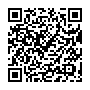 「デジタル紙芝居プロジェクト」のLINEアカウントです→教室の開講・休講情報や、お知らせなどを発信していきます。「デジタル紙芝居プロジェクト」入会申込書
申込日：　　　　/　　　/　　　利用規約に同意し、「デジタル紙芝居プロジェクト」への入会を申し込みます。※申し込み時の注意・入会金として1,000円を頂戴致します。(入会金お支払い後の返金は出来ません。)・申込書を提出され、入会金をお支払い頂いた時点で、受講希望者（受講希望者が未成年の　場合はその保護者も含む）は別紙の利用規約に同意されたものとみなします。・制作した作品について、完成後の作品はyoutubeにて配信と、うきは市内の施設に展示します。・教室の様子を撮影し、うきは市とNPO法人うきはテックのホームページにて画像を使用させていただきます。顔出し不可の場合はぼかして使用、または写り込みの無い物を使用させて頂きます。・教室を途中で辞める場合は、LINE公式アカウントへ必ずメッセージを下さい。------------------------------「デジタル紙芝居プロジェクト」入会通知書兼入会金領収書　　　　　　　　　　　　様　あなたを「デジタル紙芝居プロジェクト」の会員として認めます。　また、入会金¥1,000円を領収致しました。　　年　　月　　日NPO法人うきはテック　太田　奈美江　印主催うきはブランド推進課 商工振興係入会資格うきは市に在住・在学の児童・学生（小学校1年生〜大学生）実施場所うきは市民センター別館 UBiC2階 セミナールーム実施期間・頻度2022年9月8日〜2023年3月23日木曜日16時〜17時30分、土曜日10時〜11時、11時〜12時※祝日・年末年始は休講とします。　詳細は別紙のスケジュールをご確認ください。費用入会金として¥1,000円を頂戴します申込期限実施期間中は随時申し込みを受け付けています。また、見学も可能です。※新型コロナウイルス感染症対策のため、入場人数を制限する　場合があります注意事項教室に通う際に送迎等が必要な場合は、各ご家庭にてご対応をお願い致します。（教室による送迎サービスはありません）お子様の送迎時における事故につきましては、ご家庭の責任とさせていただきます。本件担当・連絡先うきはブランド推進課（商工振興係）　担当：石井電話：0943-76-9095運営協力NPO法人うきはテック（代表：太田 奈美江）　mail：npoukihatech@gmail.com教室に関するお問い合わせは、上記メールアドレス、または用紙下部のQRコードを読み取り、教室のLINEアカウントまで。利用者氏名利用者所属学校名・学年緊急連絡先（本人・保護者）利用者様の性格、好きなこと等、自己紹介希望する学習内容広報等への顔出し掲載可　　　・　　不可保護者署名欄（未成年者のみ）印　　